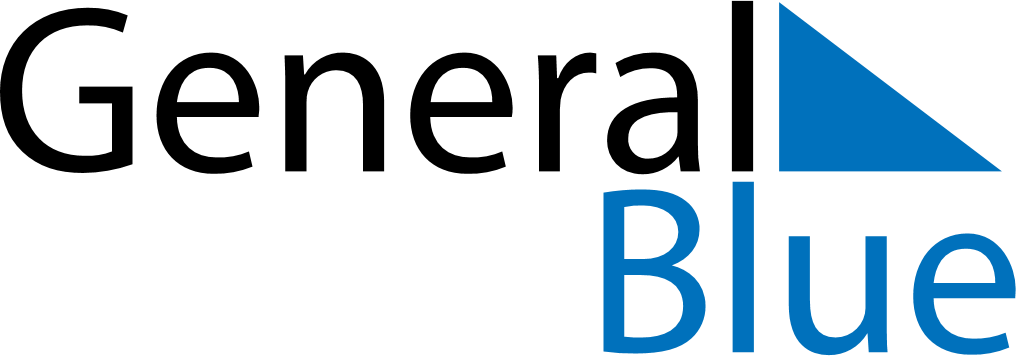 October 2023October 2023October 2023October 2023ItalyItalyItalySundayMondayTuesdayWednesdayThursdayFridayFridaySaturday123456678910111213131415161718192020212223242526272728293031